ПОСТОЯННАЯ  КОМИССИЯ  ПО  ВОПРОСАМ ПЛАНИРОВАНИЯ, БЮДЖЕТА  И  ФИНАНСОВ_______________№_______________на №___________от________________┌						┐ПРОТОКОЛ  заседания комиссии30.10.2018 год 		15-45 ч.                каб. 207 Присутствовали:Гончарук Оксана Витальевна  Гапунич Валентин Викторович Звягин Олег Сергеевич Шумахер Юрий БорисовичСЛУШАЛИ: Информацию по поправкам в проект решения «Про виділення з бюджету м. Одеси на 2018 рік коштів комунальному підприємству «Теплопостачання міста Одеси» у частині компенсації витрат на надання послуг населенню та іншим групам споживачів м. Одеси, що становить загальний економічний інтерес.Голосовали за поправки в проект решения:За – единогласно.РЕШИЛИ: внести поправку в проект решения «Про виділення з бюджету м. Одеси на 2018 рік коштів комунальному підприємству «Теплопостачання міста Одеси» у частині компенсації витрат на надання послуг населенню та іншим групам споживачів м. Одеси, що становить загальний економічний інтерес»:назву проекту рішення  викласти у наступній редакції» «Про виділення з бюджету м. Одеси на 2018 рік коштів комунальному підприємству «Теплопостачання міста Одеси» для компенсації витрат на надання послуг населенню та іншим групам споживачів м. Одеси»;Пункт 1 проекту рішення викласти у наступній редакції:«1. Виділити додатково з бюджету міста Одеси на 2018 рік комунальному підприємству «Теплопостачання міста Одеси» кошти в сумі до 90 000,0 тис. грн. для компенсації витрат на надання населенню та іншим групам споживачів м. Одеси послуг  у сфері теплопостачання».Председатель комиссии							О.В.Гончарук	Заместительпредседателя комиссии 							Ю.Б.Шумахер	ОДЕСЬКА 	МІСЬКА РАДА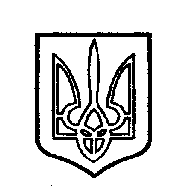 ОДЕССКИЙ ГОРОДСКОЙ СОВЕТ65004, м.Одеса, пл.Думська,165004, г.Одесса, пл.Думская,1